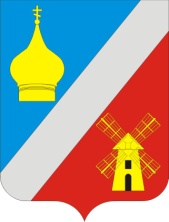 АДМИНИСТРАЦИЯФедоровского сельского поселенияНеклиновского района Ростовской областиПОСТАНОВЛЕНИЕ07 апреля 2017г.                    № 34                                       с. Федоровка В соответствии с Федеральным законом от 06.10.2003 N 131-ФЗ «Об общих принципах организации местного самоуправления в Российской Федерации», Федеральным Законом от 02.04.2014 №44 – ФЗ «Об участии граждан в охране общественного порядка», Областным законом от 08.07.2014 N 184-ЗС «Об участии граждан в охране общественного порядка на территории Ростовской области», Уставом муниципального образования «Федоровское сельское поселение», ПОСТАНОВЛЯЮ:Внести изменения в Приложение №2 постановления Администрации Федоровского сельского поселения от 17.10.2014 г. №64 «О создании добровольной народной дружины на территории муниципального образования «Федоровское сельское поселение»Настоящее постановление вступает в силу со дня его официального опубликования  (обнародования).3.     Контроль за исполнением постановления оставляю за собой.Глава АдминистрацииФедоровского сельского поселения                   		     О.В. ФисаковаПриложение N 2к постановлению АдминистрацииФедоровского сельского поселения                                                                                         от 17.10.2014г. N 64Народная дружина на территории Федоровского сельского поселения«О внесении изменений в постановление Администрации Федоровского сельского поселения от 17.10.2014 г. №64»1.Хаверев  Владимир Юрьевич 23.04.199160 10 920077 Межрайонным отделом УФМС России по Ростовской области в селе Покровское 14.05.2011гРостовская область, Неклиновский р-он, с. Федоровка ул. Первомайская, 112.Гуторов Владимир ГеннадиевичКомандир народной дружины09.05.197960 03 734319 ОВД Неклиновского района Ростовской области 18.02.2003гРостовская области, Неклиновский р-он, с. Федоровка, ул. Семашко, 75-а3.Фисаков Алексей Евгеньевич06.09.198060 08 143007 Межрайонным отделом УФМС России по Ростовской области в селе Покровское 31.01.2008гРостовская области, Неклиновский р-он, с. Ефремовка, ул. Транспортная, 124.Федюшин Дмитрий Олегович06.06.197960 02 815956 Неклиновским РОВД Ростовской области 15.06.2002гРостовская область, Неклиновский р-он, с. Федоровка, ул. Семашко, 245.Белянский Сергей Николаевич27.06.197360 04 093395 ОВД Неклиновского района Ростовской области 14.07.2003гРостовская область, Неклиновский р-он, с. Федоровка, ул. Исполкомовская, 856.Распопов Яков Валентинович05.04.199260 12 219131 Отделением №4 отдела УФМС России по Ростовской области в городе Таганроге 13.07.2012гРостовская область, г. Таганрог ул. Доменская/Сельсоветский, 67/137.Новиков Андрей Николаевич23.03.196760 12 122965 Межрайонным отделом УФМС России по Ростовской области в селе Покровское 29.03.2012гРостовская области, Неклиновский р-он, с. Федоровка ул. Калинина, 458.Шварц Александр Егорович28.05.196060 05 294132 ОВД Неклиновского района Ростовской области 01.06.2005гРостовская область, Неклиновский р-он, с. Ефремовка ул. Мира,   329.Петров Алексей Геннадьевич22.05.198760 06 939063 Межрайонным отделом УФМС России по Ростовской области в селе Покровское 22.06.2007гРостовская область, Неклиновский р-он, с. Ефремовка ул. им. В.В. Овечкина, 11